COLEGIO DE BACHILLERES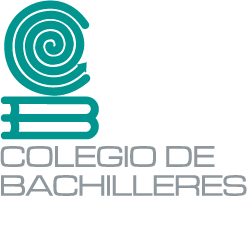 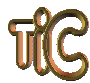 TECNOLOGÍAS DE LA INFORMACIÓN Y LA COMUNICACIÓN 4TAREA CLASE 5. CORTE 2. INSUMO 5Nombre:   Plantel:    El diario secreto de CarlotaTe has encontrado el diario secreto de Carlota, una chica de trece años. Lo abres justo en la página dónde se ha dado el primer beso de su vida. El afortunado ha sido Pablo. ¿Cómo sucedieron las cosas?Querido diario. ¡Hoy me he dado mi primer beso! Las cosas sucedieron así… Guárdame el secreto.CarlotaHan pasado tres años. Carlota y Pablo han cumplido un año más y ya están pensando tener su primera relación sexual ¿Qué escribiría Carlota de lo que ha platicado con Pablo al respecto? Querido diario, hay algo que me tiene muy pensativa…Guárdame el secreto.Carlota